Cliquer sur les Paramètres de Google Chrome 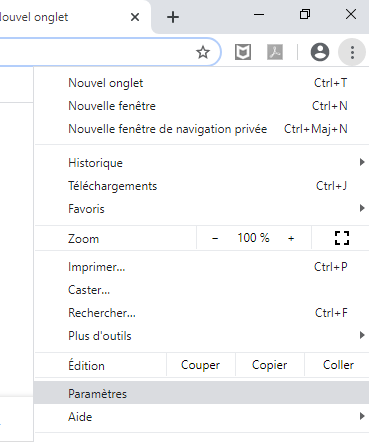 Cliquer sur Confidentialité et sécurité dans la section Paramètres avancés.Cliquer par la suite sur l’option Paramètres du site.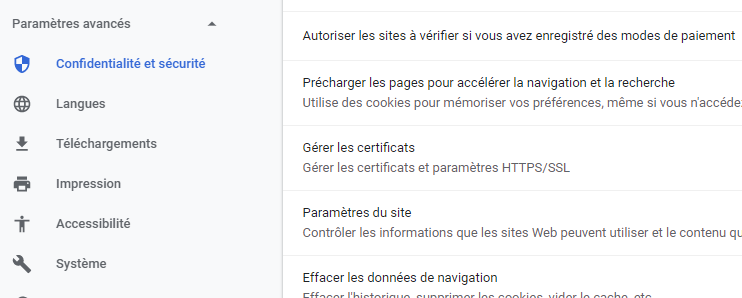 Cliquer sur l’option Flash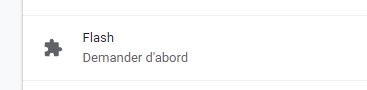 Veuillez activer la fonction Demander d’abord pour que ca devient bleu comme ci-dessous. 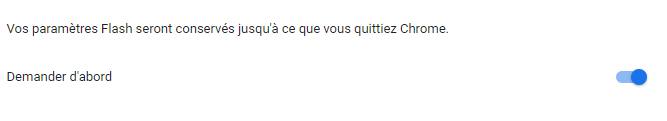 Pour activer le Flash dans une fenêtre Google Chrome vous pouvez faire ceci.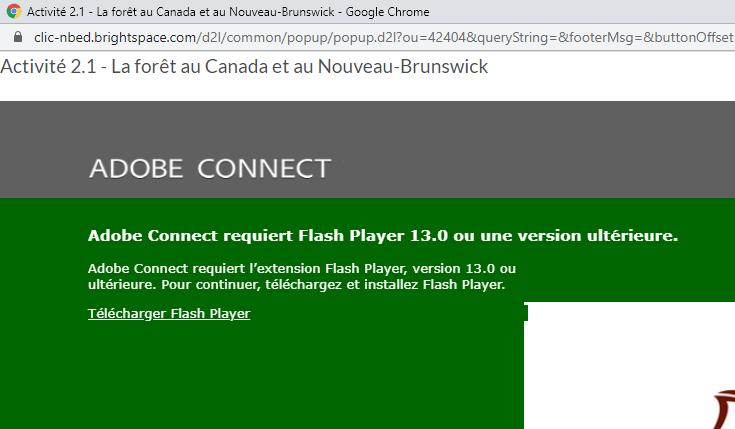 Veuillez prendre on note que l’utilisateur doit faire cette étape a chaque fois qu’il va ouvrir une nouvelle session dans Google Chrome.Cliquer sur le petit cadenas en haut à gauche dans votre barre d’adresse. Puis sélectionner Autoriser dans le menu déroulant pour la catégorie Flash. Puis cliquer sur le X pour fermer ce pop-up.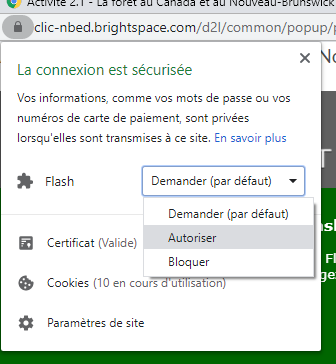 Cliquer sur le bouton bleu Actualiser.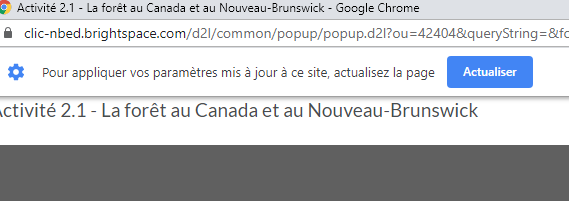 